Муниципальное бюджетное дошкольное образовательное учреждениеУжурский детский сад №1 «Росинка»План наблюдений и экскурсийстаршей группы «Подсолнушки»Составил воспитатель:Штенцель К.С.Ужур2022год     ОСЕНЬСЕНТЯБРЬ1. ТЕМА "Наблюдение за изменениями деревьев и кустарников с приходом осени"-экскурсия в лесЦЕЛЬ: Показать детям, как меняется окраска листьев на деревьях и кустарниках в осеннюю пору, их количество; показать красоту первоначальной осени.2. ТЕМА "Наш детский сад"-целевая прогулкаЦЕЛЬ: Продолжать знакомить детей с сотрудниками детского сада, помещениями в которых они работают, с работой которую они выполняют.ОКТЯБРЬ1 ТЕМА "Путешествие по осенней тропе"-экскурсия в паркЦЕЛЬ: Продолжать наблюдения за сезонными явлениями природы; закреплять признаки осени. Воспитывать эстетические чувства, эмоциональную отзывчивость.2. ТЕМА «Экскурсия в библиотеку»Цель: Прививать интерес к чтению и истории книгоиздательства, познакомить с историей возникновения книг и письма; посетить абонементы библиотеки, выставку книгНОЯБРЬ1. ТЕМА "Посещение музея"-экскурсия ЦЕЛЬ: создание условий для развития познавательной деятельности воспитанников.2. ТЕМА "Поход в кинотеатр"(просмотр мульт-ма)-целевая прогулкаЦЕЛЬ: Дать детям заряд положительных эмоций на весь день; повышать общее развитие.ЗИМА[/b]ДЕКАБРЬ1. ТЕМА "Прогулка вокруг детского сада"-целевая прогулкаЦЕЛЬ: Продолжать знакомить с признаками зимы, закреплять умение наблюдать явления природы и устанавливать простейшие связи между ними.2. ТЕМА "Наблюдение за снегом"-экскурсияЦЕЛЬ: Формировать реалистичное понимание неживой природы, закреплять знания о том, что вода может быть в твёрдом состоянии (снег, лёд); учить сравнивать, развивать познавательную активность.ЯНВАРЬ1 ТЕМА "Экскурсия в зимний парк"ЦЕЛЬ: Продолжать формировать представление о зиме, как времени года; учить детей замечать характерные признаки зимних явлений в неживой природе, живой. Сравнить зиму и лето. Воспитывать любовь к родной природе.2 ТЕМА "Наблюдение за птицами зимой" целевая прогулка в паркЦЕЛЬ: Формировать представление о жизни птиц зимой. Воспитывать желание заботиться о птицах, выделяя признаки живого мира.    ФЕВРАЛЬ1. ТЕМА "Наблюдение за сезонными изменениями"ЦЕЛЬ: Формировать представления об изменениях в природе, учить замечать характерные приметы конца зимы (первая капель). Закреплять умение воспринимать поэтическое описание зимы.ВЕСНАМАРТ1. ТЕМА "Целевая прогулка вокруг детского сада"ЦЕЛЬ: Познакомить с первыми признаками весны, отметить особенности поведения птиц; пополнить словарь за счёт использования слов, обозначающих признаки весны; воспитывать любовь к природе, умение чувствовать её красоту.2.  ТЕМА "Экскурсия в библиотеку"ЦЕЛЬ: Прививать интерес к чтению и истории книгоиздательства, познакомить с историей возникновения книг и письма; посетить абонементы библиотеки, выставку книг.АПРЕЛЬ1 ТЕМА "Экскурсия к берёзе"ЦЕЛЬ: Закрепить знания детей о том, что деревья зимой не погибают, на ветках остаются почки, из которых распускаются зелёные листочки. Учить детей приёмам обследования, рассказывать о своих наблюдениях.2 ТЕМА "Целевая прогулка к перекрёстку"ЦЕЛЬ: Формировать представление о социуме (тротуар, проезжая часть, светофор); закреплять правила ПДД. Закрепить знания о назначении светофора.3 ТЕМА "Экскурсия в прачечную"ЦЕЛЬ: Продолжать знакомить детей с ДОУ, с прачечной, с содержанием труда машиниста по стирке белья; воспитывать уважение к труду других людей.МАЙ1. ТЕМА "Целевая прогулка на огород детского сада"ЦЕЛЬ: Закрепить представления о том, что из семян вырастают растения; познакомить с приёмами посадки; активизировать словарь детей.2. ТЕМА "Целевая прогулка к памятнику погибшим воинам"ЦЕЛЬ: Продолжать воспитывать патриотические чувства, знакомить с историей ВОВ; воспитывать уважение к ветеранам.Муниципальное бюджетное дошкольное образовательное учреждениеУжурский детский сад №1 «Росинка»Экологический проект«Уж небо осенью дышало»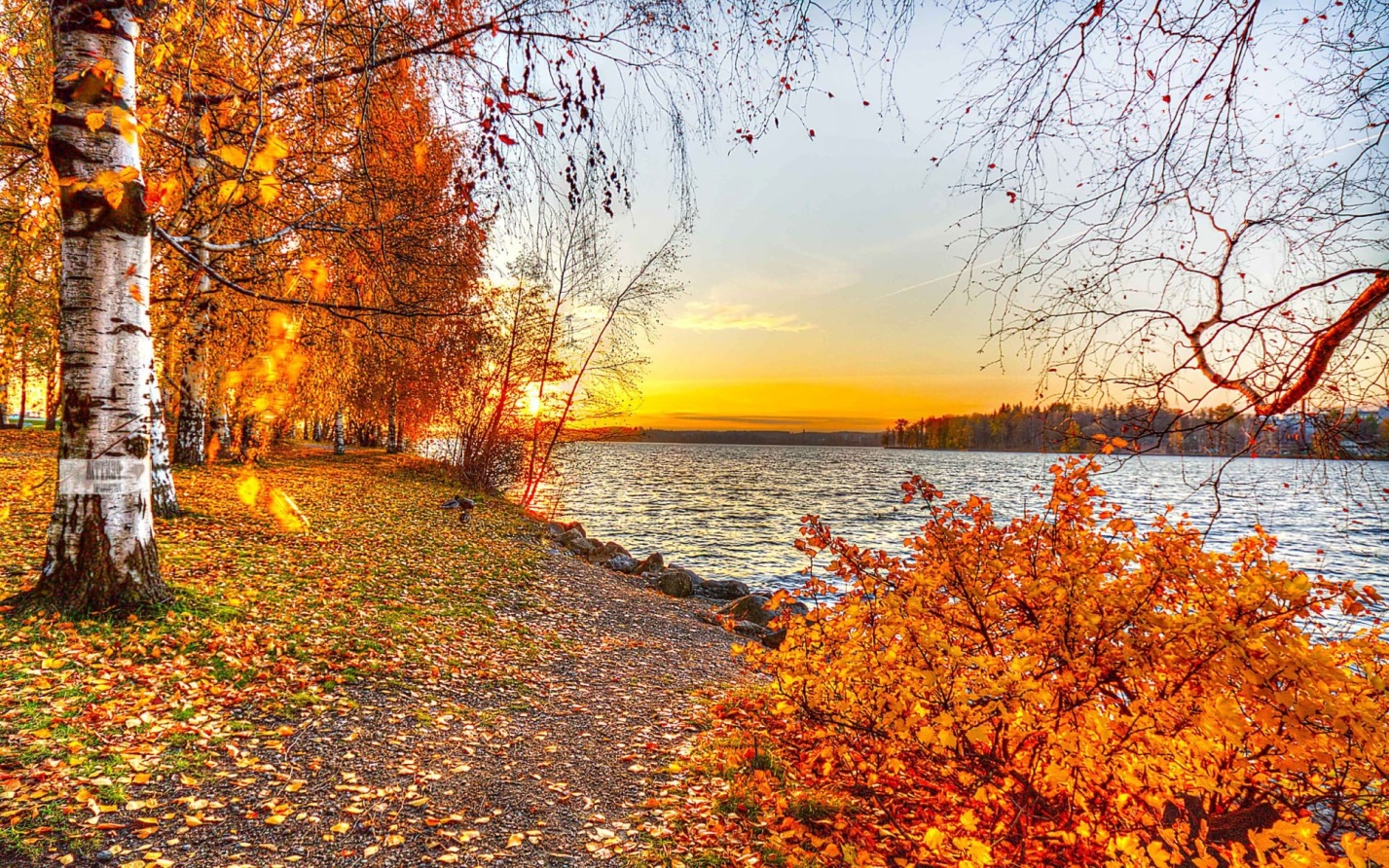 Выполнил воспитатель:Штенцель К.С.Ужур2022год Актуальность:Осень — одно из благоприятных времен года для наблюдений заизменениями в природе. Общение с природой, познание её тайноблагораживает человека, делает его более чутким. При изучении природныхявлений мы обращаем внимание детей на многие признаки различныхвремен года, учим прослеживать связь между ними, а воспитание бережногои заботливого отношения к живой и неживой природе возможно тогда, когдадети будут располагать хотя бы элементарными знаниями о них, научатсянаблюдать природу, видеть её красоту.В нашем городе есть интересные для наблюдений природные объекты:деревья, травы, насекомые, птицы. Мы считаем, что изучать их лучше впроцессе проектно-исследовательской деятельности - это один изперспективных методов обучения и воспитания детей дошкольноговозраста. Поэтому мы и разработали проект «Уж небо осенью дышало» длядетей дошкольной группы 5- 6лет.Цель:Формировать эстетическое восприятие окружающего мира и способствоватьтворческому и речевому развитию детей.Задачи проекта:1.Развивать познавательную активность детей в процессе систематизациипредставлений детей об осени, овощах, фруктах, грибах и хлебе.2. Продолжать учить детей устанавливать связи и взаимодействия человека сприродой.3.Продолжать знакомить детей с лесом, рекой, как с экосистемой,систематизировать представления об изменениях, происходящих осенью.4. Формировать знания о пользе витаминов, их значение для жизни,взаимосвязи здоровья и питания.5.Закреплять знания о правилах безопасного поведения в природе, умениеотображать полученные знания в художественно – творческой деятельности.7.Воспитывать любовь и бережное отношение к природе.8. Сформировать активность и заинтересованность родителей впедагогическом процессе.Тип и вид проекта: творческий, групповой, краткосрочный.Участники проекта: воспитатели, дети 5-6 лет, родители, музыкальный руководительСрок реализации: один месяц.Ожидаемые результаты:1. Расширение представлений об осени, как времени года (сезонныеизменения в природе, признаки осени, ее дары).2.Развитие исследовательской деятельности дошкольников в ходесовместной практической деятельности с воспитателем.3. Развитие у детей активной, самостоятельной, творческой личности.4.Воспитание чувства любви к родной земле и желание бережно относиться кдарам природы.5. Формирование целостного представления у детей о процессе выращиванияхлеба и профессиях людей,- формирование у детей ответственного отношения к природе как к основе- экологических условий жизни;- формирование у детей ответственного отношения к природе как к основеэкологических условий жизни;Этапы реализации проекта:Этапы проекта: Деятельность по реализации проектаПодготовительный(обсуждение цели и задач с участниками проекта; изучение соответствующей литературы по теме проекта; сбор сведений о времени года осень)1. Планирование проекта.2. Определение темы проекта, задач.3. Подбор методической литературы по теме.4. Подбор и изготовление дидактического материала, наглядных пособий.НОД «Уж небо осенью дышало»Рассматривание изображений об осени на иллюстрациях, в книгах и журналах.Отгадывание загадок об осени.Основной этап - практический Интеграция НОД.Художественно - эстетическое развитие.Рисование: «Осенняя береза», «Ветка рябины» (техника пальчиковогорисования).Лепка: «Натюрморт из овощей ифруктов».Аппликация: « Осеннее дерево».Познавательное развитие.«Уж небо осенью дышало»«Откуда хлеб пришел».Речевое развитие:Пересказ «Грибы» В.Катаев.Составление описательных рассказов о осени и ее дарах.Совместная деятельностьРассматривание сюжетных картинок».Составление рассказа « Осень в моем городе»Беседы:«Труд в природе осенью»«Погода и здоровье»«Краски осени»«Осень в лесу»«Осень в городе»«Подарки осени»«Почему нельзя употреблять немытыеовощи и фрукты?»«За грибами в лес пойдем»«Почему исчезли насекомые?»«Осень на реке»Чтение художественной литературы.Чтение:Н. Сладков « Осень под водой».Познавательный рассказ «Рост растений осенью».В. Шульжика «Листопад».З. Федоровская « Осень на опушке краски разводила».К.Ушинский «Осень».И. Соколов - Микитов «Листопадничек».Н. Нищева «Осень».П. Воронко « Ветер».Чтение рассказа «Осень в лесу» (по А.Шаховской).Р. Сефа «Дождик».И. Токмакова «Яблонька».А. Толстой «Осень».Социально – коммуникативное развитиеИгровая деятельность.Дидактические игры:« Нарисуй столько же» по теме «В осеннем лесу»«С какого дерева листок»«Что бывает осенью» «Лето или осень?» (игра с мячом)«Назови, какая погода» (образование качественных прилагательных)«Угадай, с какого дерева лист и плод» (закрепление названий деревьев)«Поезд полезных продуктов»«Ящик ощущений» (развивать умение определять овощи и фрукты на ощупь)«Вершки и корешки»«Съедобные – ядовитые грибы»«Отгадай по описанию» (овощи, фрукты игрибы)«Собери картинку»«Составь предложение»«Сосчитай урожай» (упражнять в пересчете предметов в пределах первогодесятка)Сюжетно ролевые игры:«Семья» сюжет « Покупаемдемисезонную одежду».«Путешествие в осеннем лесу».Магазин «Овощи и фрукты».«Семья» сюжет «На осенней прогулке».«Семья» сюжет «Работаем на огороде».«Библиотека» сюжет «Готовим выставкукниг о лесе».Пальчиковые игры«Осень»; «Деревья»; «Овощи»; «Фрукты»Моделирование ситуации«Расскажем волку о правилах обращенияс хлебом», «Расскажем мышатам о подарках осени»Наблюдение.Наблюдение за осенними явлениями.Наблюдение за листопадом.Наблюдение за дождем.Сравнение осеннего дождя с летним.Наблюдение: ветер осенью.Растения осенью.«Небо осенью»Наблюдение за трудом взрослых.Подготовка цветника к зиме.Погода и одежда прохожих.Наблюдения за продолжительностью светового дня.Наблюдение за деревьями на участке детского сада.Экскурсия на огород.Целевая прогулка «Осень на участке детского сада».Трудовая деятельность.Помощь воспитателю в уборке урожая на огороде.Помощь воспитателю в подготовке клумбы.Совместное украшение группы к осеннему празднику.Совместно с родителями изготовление поделки из овощей и природногоматериала.Уборка опавшей листвы на участке.Сбор природного материала для поделок.Художественно – эстетическое развитие.Рассматривание:Рассматривание репродукции картиныИ.Бродского «Опавшие листья».Фото, репродукций, иллюстраций,муляжей, натуральных овощей (фруктов), грибов.Сравнение овощей /фруктов/(по форме, размеру, длине, вкусу).Загадки о фруктах и овощах, грибахРазучивание примет и поговорок об осени.Составление из опавших листьев на асфальте узора.Конструирование и ручной труд: «Корзинка для сбораурожая»(оригами).Аппликация: «Осенние цветы», «Витаминная корзина»Рисование:«Осенний пейзаж» (восковыми карандашами).«Осенний лес» (техника предложенная педагогом на выбор детей: рисованиемелом на асфальте, палочкой на мокром песке, на земле).Рисование на асфальте «Листопад».Работа с раскрасками.Работа с трафаретами и шаблонами.Лепка:«Хлебобулочные изделия».«Угощение для зверей» (овощи ифрукты).Песня-танец «Веселый огород».Разучивание «Танец сорняков».Музыкальные игры:«Что ты осень принесла?»«Собираем урожай».Физическое развитие.Подвижные игры:«Медведь и пчелы».«Кто скорее соберет».«Шофер».Русская народная игра «Капуста».«Раз, два, три к дереву беги».Русская народная игра «Волк».Игра малой подвижности «Здравствуй, золотая осень».«Бездомный заяц».«Гуси – лебеди».«Перелет птиц».Итоговый Утренник « В королевстве овощей», фотоотчет работ детей .Работа с родителями:1. Выставка поделок «Краски осени».2. Выставка фотографий «Я и осень» 3. Сбор природного материала (листья, желуди, веточки, шишки и т.п.)5. Рекомендации родителям о прочтении художественной литературы изаучивании стихотворений об осени.7.Рекомендовать экскурсию с детьми в парк на Гениралиху 9. Консультации «Витамины в саду и на грядке», «Одежда детей дляпрогулок осенью».10.  Рекомендации по рассматриванию картин русских и зарубежныххудожников об осени.